DESIGNAÇÃO DE RELATORESDe ordem da Excelentíssima Senhora Presidente da Comissão de Assuntos Sociais, Deputada Liliane Roriz, nos termos do art. 78, inciso VI, do Regimento Interno da CLDF, informamos que as proposições a seguir relacionadas foram distribuídas aos membros desta Comissão para proferirem parecer. PRAZO PARA PARECER: 10 dias úteis, a partir de 10 de fevereiro de 2012.Atenciosamente, EGERINEU MARQUES BRANDÃO JUNIOR-Secretário da CAS-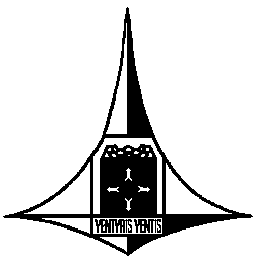 CÂMARA LEGISLATIVA DO DISTRITO FEDERALCOMISSÃO DE ASSUNTOS SOCIAISPraça Municipal – Quadra 02 – lote 05 – CEP 70.094.902 – Brasília – DFTelefones: 33488691 e 33488690                                       Fax: 3348-8672Dep. Evandro GarlaDep. Washington MesquitaDep. Luzia de PaulaDep. Liliane RorizPL nº 1160/2009PL nº 587/2011PL nº 563/2011PL nº 648/2011PL nº 669/2011PL nº 665/2011PL nº 650/2011PL nº 666/2011PDL nº 94/2011PL nº 670/2011PDL nº 93/2011PL nº 675/2011PL nº 608/2011